Муниципальное автономное дошкольное образовательное учреждение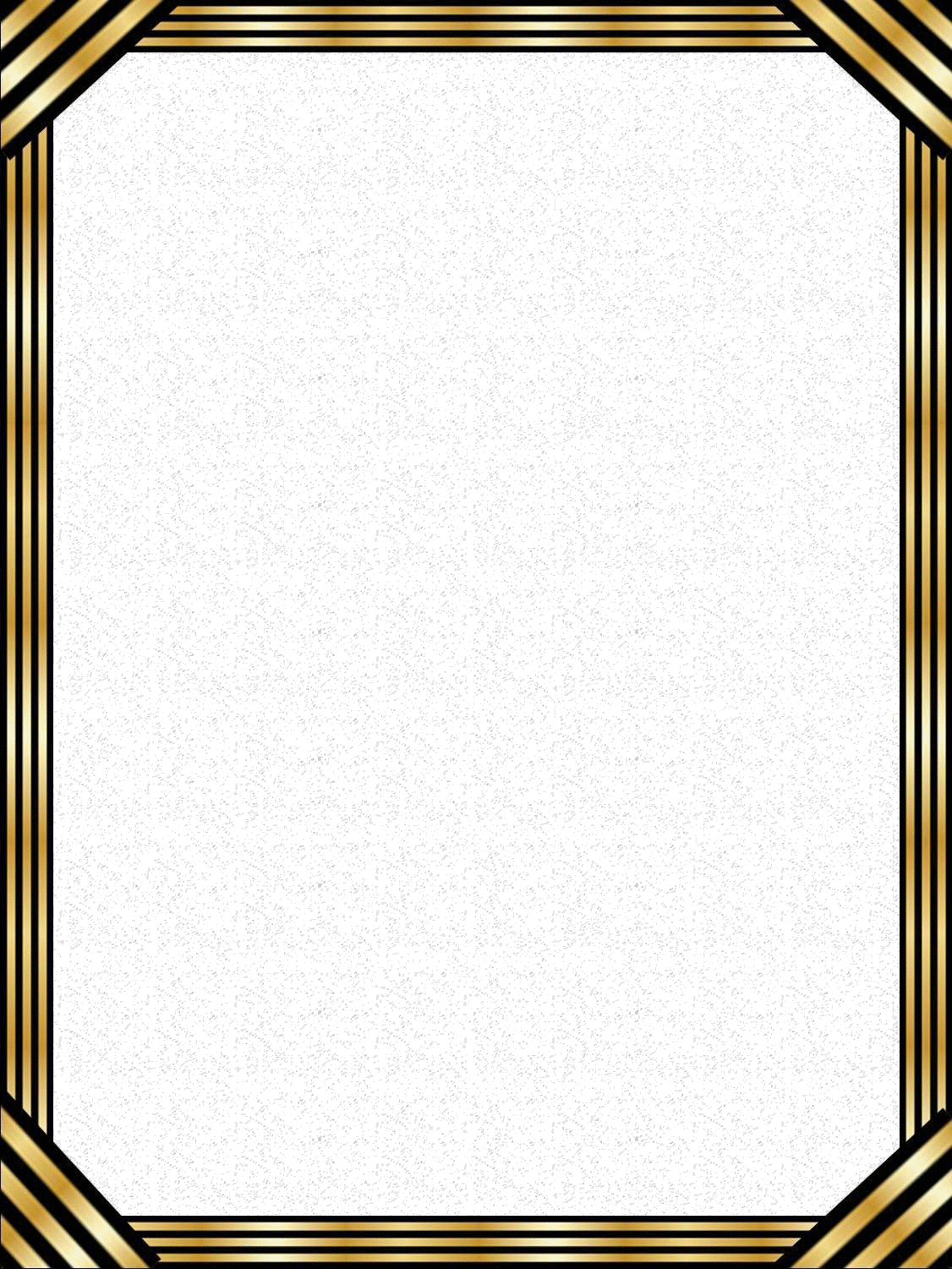 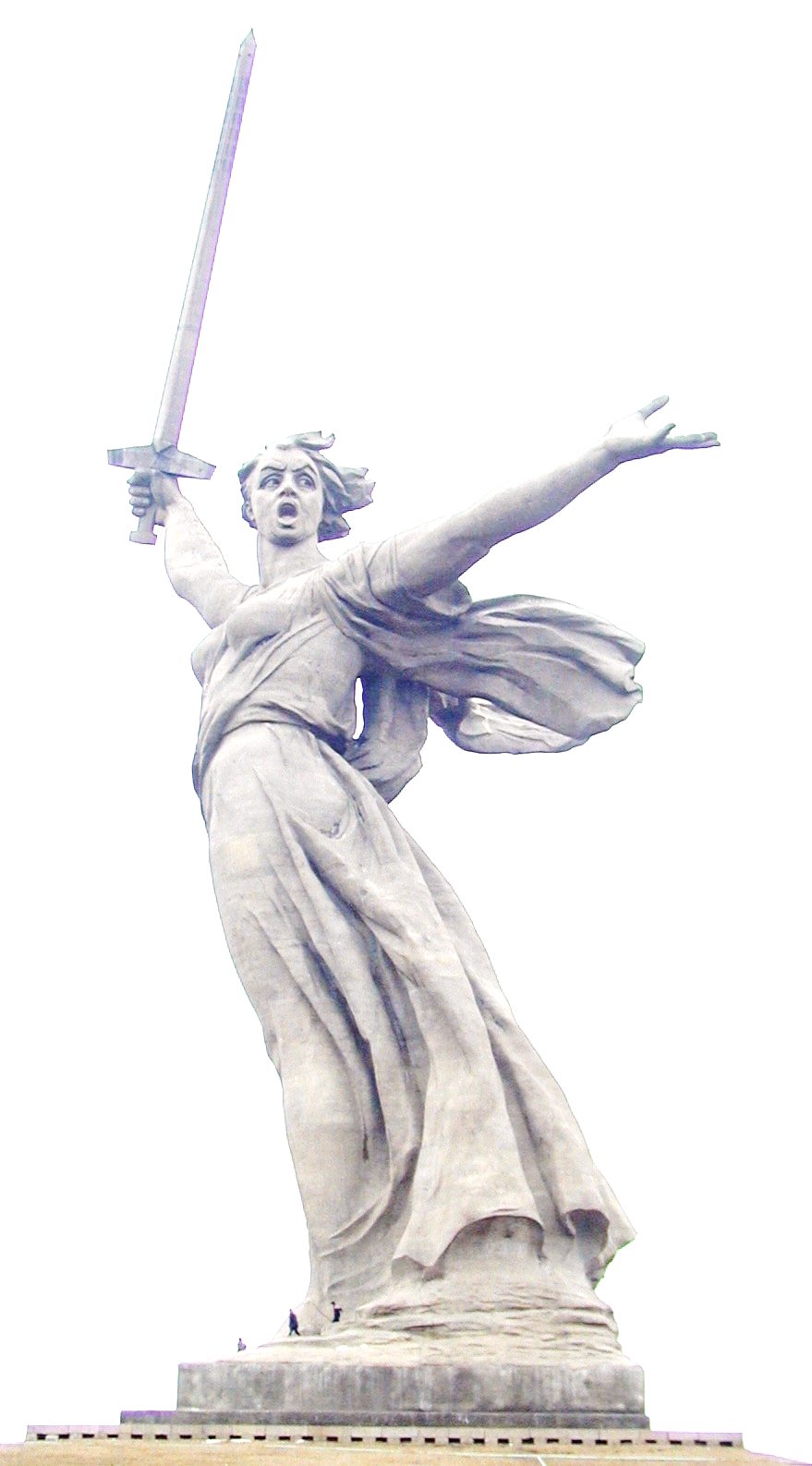 Центр развития ребёнка – Детский сад «Сказка»ПЕДАГОГИЧЕСКИЙ ПРОЕКТ,посвящённыйДню Великой Победы«Подвиги деда»Исполнители: Гасанова Вероника АлександровнаДягилева Алена АлексеевнаРодионова Анастасия Сергеевнаг. Богданович, 2022Авторы проекта: Дягилева А.А – инструктор по физическому воспитании;Гасанова В.А., Родионова А.С. – воспитатели.Вид проекта: коллективный, познавательно – творческий.Срок реализации: Январь 2022 г – май 2022 г.Участники проекта: дети ( в том числе дети с ОВЗ и дети-инвалиды), родители, педагоги МАДОУ «Сказка», социальные партнёры.Актуальность проекта: «День победы» священный праздник для нашей страны, нашего народа время всё дальше отодвигает события Великой Отечественной Войны, но ценность подвига наших солдат никогда не померкнет. Постепенно теряется преемственность поколений и современным детям трудно представить осознать свою жизнь и значимость тех событий. У детей нет чёткого представления, почему день 9 мая, называют днём памяти и славы, с чем это связанно. Очень важно не прервать живую нить памяти о героическом подвиге нашего народа в те годы. Нельзя быть патриотом. Не чувствуя личной связи с Родиной, не зная, как любили, берегли и защищали её наши отцы, деды и прадеды. Именно поэтому нравственно-патриотическое воспитание является одной из актуальных задач педагогической работы в ДОУ, ведь – любовь к Родине. Преданность ей, гордость за героев победителей ВОВ, уважение к ветеранам – её защитникам начинает формироваться в дошкольном возрасте. Подрастающее поколение должно знать, как важно помнить об этом дне и чтить память погибших, уважительно относиться к ветеранам не только в День Победы. Как показывает опыт формирование чувств у дошкольников наиболее эффективно проходит в рамках реализации проектной деятельности, именно поэтому в преддверии празднования 77 – летия со дня Побед в Великой Отечественной Войне был разработан этот творческий проект.Цель: Формирование патриотических чувств у дошкольников через организацию взаимодействия различных субъектов образовательной деятельности (дети, родители, педагоги, социальные партнёры), в том числе у детей с тяжелыми нарушениями речи и детей-инвалидов.Задачи:Образовательные:          1. Формировать представления дошкольников об исторических фактах военных лет, о военной технике.          2. Расширять знания детей о героях ВОВ, о победе нашей страны в войне.          3. Дать представления о памятниках, установленных в честь воинов победителей, и о воинских наградах.          4. Расширить и систематизировать знания дошкольников о традициях празднования Дня Победы.Развивающие:          1. Развивать потребность в приобретении новых знаний о Дне Победы.          2. Формировать познавательную активность в разных видах детской деятельности.3. Развивать связную речь, совершенствовать звукопроизношение, расширять словарь детей словами по теме проекта.Воспитательные:Воспитывать нравственно – патриотические чувства у дошкольников через совместные мероприятия с участием детей, родителей, педагогов, социальных - партнёров.Воспитывать уважение и чувства благодарности ко всем, кто защищал Родину.Воспитывать желание служить своему Отечеству, защищать свою Родину.Предполагаемый результат:У детей сформированы представления об исторических фактах военных лет, о военной технике, расширены знания о героях ВОВ, о победе нашей страны в войне.Дети имеют представления о памятниках, установленных в честь воинов победителей, и о воинских наградах.У детей систематизированы знания о традициях празднования Дня Победы (в семьях, в городе, стране, детском саду и т.п.).Дети интересуются историей своей страны, демонстрируют, имеющиеся представления в разных видах детской деятельности.Дети могут составить связный рассказ о подвигах, прочесть стихотворение (с проявлением самоконтроля за звукопроизношением), рассказать о семейных историях, связанных с подвигами членов семьи, у детей расширен словарный запас по теме педагогического проекта.Дети проявляют уважение и чувства благодарности ко всем, кто защищал Родину, желание служить своему Отечеству, защищать свою Родину.Материалы и оборудование: проектор, экран, ноутбук, музыкальный центр, атрибуты для сюжетно-ролевых игр, костюмы, изобразительные средства, физкультурное оборудование, детская художественная литература о войне, энциклопедии.Подготовительный этап:1.     Проведение совещания с педагогическим коллективом по реализации проекта «Подвиги деда» - 24.01.2022 г.2.      Создание творческих групп по реализации проекта 24.01.2022 г.3.      Размещение информации в приёмных группах  холлах детского сада по теме проекта с 28.01.2022 по 04.02.2022 г.4.   Внесение изменений в развивающую среду групп в соответствии с проектом.5.      Разработка сценариев, праздников, конструктов занятий, посвящённых «Подвиги деда» с 28.01.2022 по 11.02.2022.6.    Представление проекта родительскому комитету МАДОУ «Сказка» 03.02. 2022 г.Основной этап:Таблица 13. Заключительный этапИтоговое мероприятие: Фестиваль «День Победы» старшие и подготовительные группы.№Наименование мероприятияВозрастДата проведенияОтветственныеФИО1.Конкурс оформление лестничных маршей к 23 февраляс 3 февраля по 7 февраляДиректорМетодическая служба2.Чтение художественной литературы по теме проекта «Герои – защитники Родины»Младшие, средние, старшие, подготовительные группыВесь период реализации проектаВоспитатели групп3.3.13.2Проведение сюжетно-ролевых игр«Пограничник»«Лётчики»Младшие, средние группыВесь период реализации проектаВоспитатели группы3.3.13.2«Военные разведчики»«Моряки»Старшие, подготовительные группыВесь период реализации проектаВоспитатели групп4.4.14.2Проведение подвижных игр«Меткий стрелок»«Кто быстрее оденется»Младшие, средние группыВесь период реализации проектаВоспитатели группы4.4.14.2«Переправа»«Соберись в поход»Младшие, средние группыВесь период реализации проектаВоспитатели групп5.5.1Проведение дидактических игр«Отгадай военную профессию»«Кем я буду в армии служить»Младшие, средние группыВесь период реализации проектаВоспитатели групп5.2«Подбери предметы по родам войск»«Каким видом транспорта защищали Родину»Старшие, подготовительные группыВесь период реализации проектаВоспитатели групп6.Проведение тематической недели НОД по теме проектаМладшие, средние, старшие, подготовительные группыВесь период реализации проектаВоспитатели групп7.Фото-выставка «Мы солдаты»Младшие, средние группы14-21 февраляВоспитатели групп8.Праздник к 23 февраля «Мы – солдаты»Младшие, средние группы 14-23 февраляМузыкальные руководители8.Праздник к 23 февраля «Я и папа молодцы»Старшие, подготовительные группы14-23 февраляМузыкальные руководители9.Спортивный праздник «Зарница» (для педагогов и для детейСтаршие, подготовительные группы25 февраляИнструктор по физическому воспитанию10.10.110.2Оформление в группах мини музеевМладшие, средние, старшие, подготовительные группыВоспитатели групп10.10.110.2«Презентация проектов»«Военная техника»Младшие, средние группы25 февраляВоспитатели групп10.10.110.2«Они сражались за Родину»Старшие, подготовительные группы25 февраляВоспитатели групп11.Праздник 8 Марта «Мама – солнышко моё»Младшие, средние группы 1-5 мартаМузыкальные руководители11.Праздник 8 Марта «Мамина страна»Старшие, подготовительные группы1-5 мартаМузыкальные руководители12.Час с памяти «Женщины герои»Старшие, подготовительные группы14 мартаВоспитатели(речевой группы)13.Выставка «Мама глазами детей»Младшие, средние, старшие, подготовительные группы21 февраля по 4 мартаВоспитательдоп.образованию14.Конкурс-мастер класс «Бабушка и дедушка у нас в гостях»Младшие, средние, старшие, подготовительные группы18 мартаРабочая группа15.Литературная гостинаяПедагогиМайЛогопеды16.Видеостраница о ВОВМладшие, средние группы 11-15 маяВоспитатель17.Акция «Тепло сердец»Участвуют родители всех групп18-30 маяВоспитатели групп, инструктор по физ. воспитанию18.Организация и проведение книжных выставок по теме проектаМладшие, средние, подготовительные группыАпрельВоспитатели групп19.Спортивный праздник «Движение жизнь»Младшие, средние группы15 апреляИнструктор по физическому воспитанию 20.Изготовление праздничных подарков для ветеранов ВОВМладшие, средние, старшие, подготовительные группы25-29 апреляВоспитатели доп. образования21.Фестиваль русской поэзии «Счастливое детство»Подготовительная группаЛогопеды 22.Экскурсия в музей боевой славыСтаршие. Подготовительные группы29 апреляВоспитатели групп23.Акция « Миру-мир» (рисунки на асфальте)Младшие, средние, старшие, подготовительные группы5 маяВоспитатели23.Старшие, подготовительные группы- Парк5 маяПедагог психолог24.Акция Флеш-моб«Георгиевская ленточка»Младшие, средние, старшие, подготовительные группа6 маяИнструктор по физ. воспитанию25.Церемония возложения венков и живых цветов и мемориалам воинской славы и памятникамСтаршие, подготовительные группы.6 маяВоспитатели групп26.Фестиваль «День Победы»С приглашением ветеранов ВОВМладшие, средние, старшие, подготовительные группы5 маяМузыкальные руководители27.Участие родителей и воспитанников ДОУ в бессмертном полкуМладшие, средние, старшие, подготовительные группы9 маяВоспитатели групп28.Интерактивная книга памятиМладшие, средние, старшие, подготовительные группы9-13 маяСоциальный педагог29.Посещение библиотеки «Читаем детям о войне»(социальные партнёры)Старшие, подготовительные группы.16-20 маяВоспитатели групп30.Акция «Высадка деревьев»Младшие, средние, старшие, подготовительные группы23-27 маяМетодическая служба